Produced by:  Heneke Business Consulting Services
www.hbcs.us 
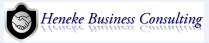 Minnesota Unemployment – State ResponseWhere to go:  https://www.uimn.org/applicants/needtoknow/news-updates/covid-19.jsp?fbclid=IwAR1qlFhMTwEYG6khLsUUHi1P_XvZiZ_WBxz1JMKRIrG8fof4sqZpeF9DE6o
FAQ’s for employees:  https://mn.gov/deed/newscenter/covid/workers/
FAQ’s for employers:  https://mn.gov/deed/newscenter/covid/employers/Up-to-date info on Walz-Flanagan measures to assist workers specific to COVID:  https://mn.gov/deed/Note:  I have heard that the set-up process is strongly encouraged to be completed online and takes about a week to establish a profile.  From there, employees can determine if they are eligible.  I have also heard that the ‘non-payable’ week does not apply in these circumstances.State authorities have asked that employees not call and overwhelm customer service.  Use the website exclusively, unless you are not an English speaker.Update 3/18:  If you wish to avoid a total layoff and are planning to offer workers reduced hours, you and your employees may qualify for the ‘shared work – alternative to layoff’ program.  Find it here:  https://www.uimn.org/employers/alternative-layoff/index.jspUpdate 3/19:  One week waiting period is waived under this regulationNew Families First Coronavirus Relief Act (FFCRA) – Federal ResponseHere’s what we know as of 3/17/20There are still lots of details to understand here as the bill is not yet passed.More info to come as we find out more!Update 3/18: Guidance specific to independent contractors and owners (taking draws and not salaries) is still largely unknown at this time.Update 3/19:  Several updates via Dunlap & Seeger as the statutes have been signed into law:2 weeks paid sick leave required to all employeesBenefit caps applyOnly applies to employees who cannot work because of minor child’s school/care service is closedRefundable tax credit to employers via 6.2% Social Security quarterly tax up to $137,000Credits become available Q2-Q4 2020Mismatch of cash outflow/inflow is currently under review at Federal level to assist with short-term cash flow concernsEmployers should receive a model notice within the next 7 days; guidelines coming within 15 days from Secretary of LaborSmall Business Administration (SBA) LoansThere are a variety of small business loan options that may be available to get you through this difficult patch.  SBA Financing Programs:  https://mn.gov/deed/business/financing-business/guidance/sba-financing.jspSmall Business Assistance Office:  https://mn.gov/deed/business/help/sbao/Update 3/18:  SBA’s Disaster Loan program is likely to activate.  The SBA’s disaster assistance customer service phone is 1-800-659-2955.Update:  3/24:  Loan process is expected to be cumbersome with lots of documentation required.  Approvals are likely to take 15-30 days.  However, the approval rate is expected to be very high.  Additional potential benefits in applying include:High probability of loan approvalThe State may forgive the debt at some future point (TBD)Business owners can apply for $25k in loans without collaterolBank Loans, Lines of Credit, Payment DeferralsIn corresponding with Rochester local banks, I am hearing that many are in deep discussions about how to create cash flow into the small business markets in order to assist with short-term cash flow concerns.  If you haven’t already, I would encourage you to reach out to your local bank and ask for specifics about:The possibility of immediately establishing a line of credit to ease short-term cash flow pinches that is potentially/likely forthcoming.The possibility of short-term stoppage of loan payments or interest-only payments in order to ease the burden of short-term cash flow issues.Update 3/22:  Kabbage Business LoansAn option I’m currently exploring through is for a business loan.  I am currently stepping through this process as a small business owner to see if I can recommend it to others. Loan review process includes a personal credit review, not just a business review.  This can impact your personal credit score.Human Resources (info offered 3/19)You may take temps of employees and require social distancingUnder ADA, you may ask them questions about COVID symptoms and send them homeYou can ask for a doctor’s note related to COVID